Abel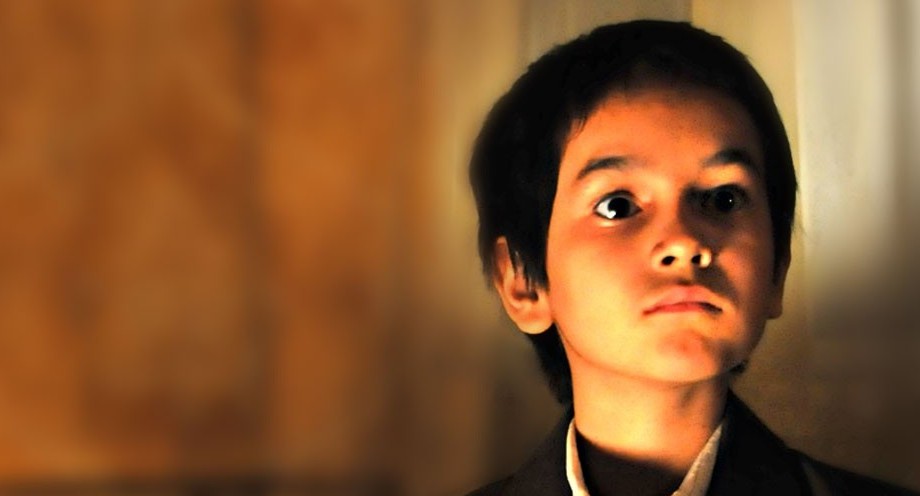 una película deDiego LunaFicha técnica/artísticaDirección: Diego LunaGuión: Diego LunaProducción: Diego Luna, Pablo Cruz, Canana FilmsDuración: 85 minutosAño: 2010País: MéxicoIntérpretes: Geraldine Alejandra, Karina Gidi, Christopher Ruíz-Esparza, Gerardo Ruíz-Esparza, José María YazpikGénero: Drama/comediaSinopsis argumentalAbel, un niño de nueve años, acaba de salir del hospital.  Por falta de recursos económicos, su madre ha decidido sacar al niño del hospital en el que ha estado internado y cuidarlo en casa.  Allí, poco a poco sale de su introversión.Todo sigue marchando relativamente bien hasta que el niño asume el papel del jefe de la familia y que a su hogar llega una visita inesperada . . . ________________________________________________________________________________________________________________________________________________________________________________________________________________________________________________________________________________________________________________________________________________________________________________________________________________________________________________________________________________________________________________________________________________________________________________________________________________________________________________________________________________________________________________________________________________________________________________________________________________________________________________________________________________________________________________________________________________________________________________________________________________________________________________________________________________________________________________________________________________________________________________________________________________________________________________________________________________________________________________________________________________________________________________________________________________________________________________________________________________________________________________________________________________________________________________________________________________________________________________________________________________________________________________________________________________________________________________________________________________________________________________________________________________________________________________________________________________________________(Abel, a nine year old boy, has just left hospital.  Because of a lack of money, his mother has decided to take the child from the hospital in which he has been a patient and look after him at home.  There, little by little he comes out of his introspection.Everything continues going relatively well until the child takes on the role of head of the family and until an unexpected visitor comes to his home . . . )Antes de ver la películaTarea 1 – Discusión preliminariaEl título de la película - ¿qué te sugiere ?________________________________________________________________________________________________________________________________________________________________________________________________________________________________________________________________________________________________________________________________________________________________________________________________________________________________________________________________________________________Las fotos del protagonista - ¿qué ideas te dan ?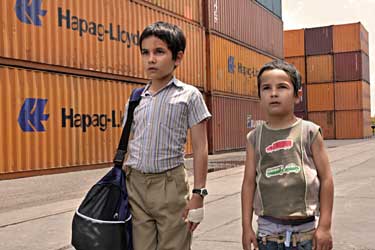 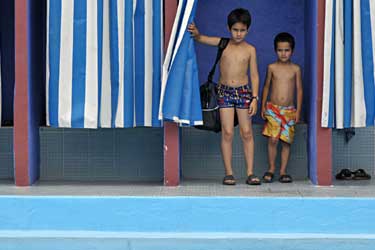 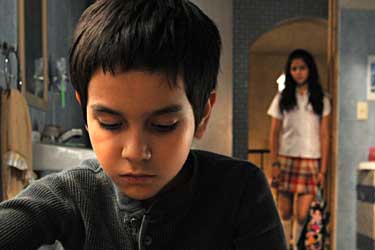 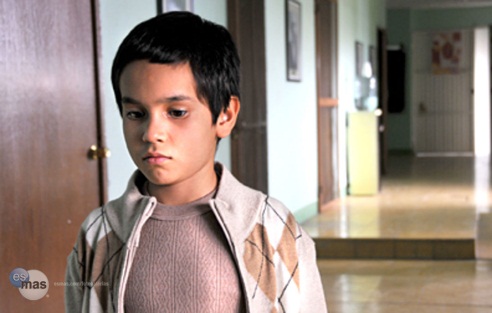 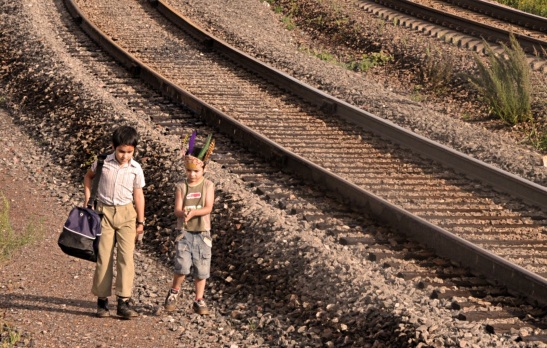 ________________________________________________________________________________________________________________________________________________________________________________________________________________________________________________________________________________________________________________________________________________________________________________________________________________________________________________________________________________________Tarea 2 – Discusión temáticaLa película trata de una familia.¿Cuál es, para ti, la definición de la palabra familia ?____________________________________________________________________________________________________________________________________________________________________________________________________________________________________________Comparte tu definición con las de tus compañeros.  ¿Son iguales o diferentes ?____________________________________________________________________________________________________________________________________________________________________________________________________________________________________________La sociedad actual contempla muchos tipos diferentes de familias.  ¿Cuáles son?____________________________________________________________________________________________________________________________________________________________________________________________________________________________________________En tu opinión ¿hay familias que valen más que otras?  ¿Qué crees que los hijos necesitan de su familia que les ayude en su desarrollo?____________________________________________________________________________________________________________________________________________________________________________________________________________________________________________Tarea 3 – Vocabulario mexicanoHay diferencias entre el español que se habla en México y el de España.  Empareja las siguientes expresiones con su equivalente peninsular:1.	lonchar					a.	ir muy rápido2.	pinche						b.	comer3.	morro,-a					c.	hablar4.	dar chance					d.	dar la oportunidad5.	en el gabacho				e.	cosa (despectivo)6.	ir hecho la mocha				f.	en el extranjero7.	chingadera					g.	ruin, despreciable8.	platicar					h.	chico,-a/novio,-a1.	______2.	______3.	______4.	______5.	______6.	______7.	______8.	______							(Courtesy of Film Education)Tarea 4 – Nuevo cine mexicanoSe conoce como nuevo cine mexicano al cine que se hace en México desde 1990. Sus principales características son la búsqueda de calidad artística y cinematográfica y el abordaje de temas sociales comprometidos propios del país.  Otros ejemplos de nuevo cine mexicano que podrías explorer son: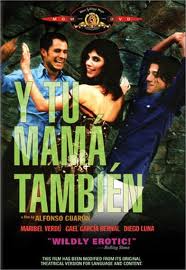 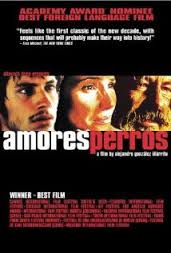 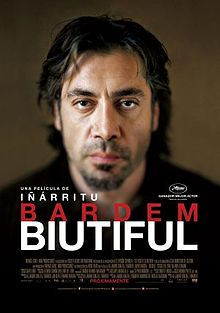 Clip 1  (00:02.04 – 00:03:14)Primera escena de la películaTarea 1Después de haber visto el primer clip, contesta a las preguntas:¿Cuántas personas hay en este clip?¿Quiénes son?¿Qué relación tienen entre ellos?¿Dónde estamos en esta escena?¿Sabemos por qué?Notas________________________________________________________________________________________________________________________________________________________________________________________________________________________________________________________________________________________________________________________________________________________________________________________________________________________________________________________________________________________________________________________________________________________________________________________________________________________________________________________________________________________________________________________________________________________________________________________________________________________________________________________________________________________________________________________________________________________________________________________________________________________________________________________________________________________________________________________________________________________________________________________________________________________________________________________________________________________________________________________________________________________________________________________________________________________________________________________________________Tarea 2 – Análisis de los personajesRellena los blancos con unas palabras apropiadas:Tarea 3 – Resumen del clipRellena los huecos con una forma apropiada del verbo en paréntesis:Este clip, que __________ (ser) una de las primeras escenas de la película,__________ (desarrollarse) en un hospital.  Con tan sólo nueve años Abel __________ (estar) internado en un psiquiátrico.  Su comportamiento __________ (ser) impropio de un niño de su edad y, entre otras cosas, __________ (negarse) a __________ (hablar).  No __________ (haber) palabra que __________ (salir) de sus labios.  Su madre __________ (convencer) al médico de que Abel __________ (mejorar) si le __________ (dejar) __________ (pasar) unos días en familia, tiempo en el que la madre __________ (intentar) __________ (probar) que no __________ (ser) necesario lo __________ (transferir) a un hospital infantil en la Ciudad de México.  El médico le __________ (decir) a la madre que __________ (tener) que __________ (tener) mucha paciencia con el niño porque __________ (quedarse) algo traumatizado.Tarea 4 – VocabularioLee otra sinopsis de la escena y traduce las frases subrayadas al inglés:Abel es un niño de nueve años de edad cuya conducta y negativa a hablar lo ha llevado a un centro de salud mental.  Su madre, convencida de que reunirle con sus hermanos podría ayudar, persuade al médico de Abel para que deje libre al niño durante una semana.español						ingléscuya conducta					__________________________negativa a hablar					__________________________lo ha llevado						__________________________un centro de salud mental				__________________________convencida de que 					__________________________reunirle con						__________________________persuade al						__________________________para que deje libre 				__________________________Ahora escribe unos sinónimos para las mismas frases:español						sinónimocuya conducta					__________________________negativa a hablar					__________________________lo ha llevado						__________________________un centro de salud mental				__________________________convencida de que 					__________________________reunirle con						__________________________persuade al						__________________________para que deje libre 				__________________________Tarea 5 – Discusión técnicaVuelve a ver el clip.¿Cuál es tu opinión sobre el uso de la cámara?  ¿Qué impresión da?  ¿Qué quiere hacer el director en tu opinión?Notas________________________________________________________________________________________________________________________________________________________________________________________________________________________________________________________________________________________________________________________________________________________________________________________________________________________________________________________________________________________________________________________________________________________________________________________________________________________________________________________________________________________________________________________________________________________________________________________________________________________________________________________________________________________________________________________________________________________________________________________________________________________________________________________________________________________________________________________________________________________________________________________________________________________________________________________________________________________________________________________________________________________________________________________________________________________________________________________________________________________________________________________________________________________________________________________________________________________________________________________________________________________________________________________________________________________________________________________________________________________________________________________________________________________________________________________________________________________________Clip 2  (00:09.23 – 00:12:15)Escenas 6 y 7Tarea 1 – ObservaciónDespués de haber visto la primera parte del clip, comenta sobre las siguientes cosas:Familia de Abel:__________________________________________________________________________________________________________________________________________________________________________________________________________________________________________________________________________________________________________________________________________________________________Casa de Abel:__________________________________________________________________________________________________________________________________________________________________________________________________________________________________________________________________________________________________________________________________________________________________El barrio donde vive:__________________________________________________________________________________________________________________________________________________________________________________________________________________________________________________________________________________________________________________________________________________________________Tarea 2 – Segunda parte del clip (Escena 7)Escoge la(s) palabra(s) apropiada(s) para terminar la frase:Al día siguiente, Abel se encuentra . . .en el garaje de su casa.en el trastero de su casa.en el ático de su casa.Allí, el niño encuentra . . .un baúl.un bolso.un billetero.Dentro, hay . . . ropa y fotos.juguetes.unas zapatillas de deporte.Abel vuelve al interior de la casa para . . .comer.dormir.mirar más fotos.Tarea 3 – Las fotosLas fotos son muy importantes.  Vuelve a ver el clip y mira cuidadosamente las fotos.  Hay cinco en la primera parte del clip y dos más en la pared de la casa.¿De qué son?Foto 1			_____________________________________________			_____________________________________________Foto 2		_____________________________________________			_____________________________________________Foto 3		_____________________________________________			_____________________________________________Foto 4		_____________________________________________			_____________________________________________Foto 5		_____________________________________________			_____________________________________________Foto 6		_____________________________________________			_____________________________________________Foto 7		_____________________________________________			_____________________________________________¿Qué te sugieren?____________________________________________________________________________________________________________________________________________________________________________________________________________________________________________En tu opinión, ¿qué podría haber pasado?____________________________________________________________________________________________________________________________________________________________________________________________________________________________________________Tarea 4 – Discusión TécnicaHaz por lo menos tres observaciones sobre las técnicas empleadas en estas dos escenas.  ¿Qué quiere hacer el director con el uso de estas técnicas?En tu opinión ¿son efectivas?Técnica					Intención de Diego Luna____________________		___________________________________________________		___________________________________________________		___________________________________________________		___________________________________________________		___________________________________________________		___________________________________________________		___________________________________________________		___________________________________________________		_______________________________ Tarea 5 – Repaso del ClipTienes 3 minutos para preparar un resumen del clip.  Después de haber hecho eso, tendrás un minuto para presentar tu resumen a tu compañero.  Y ahora ¡al revés!Notas__________________________________________________________________________________________________________________________________________________________________________________________________________________________________________________________________________________________________________________________________________________________________Clip 3 (00:16:18 – 00:21:09)Escena 10Tarea 1 – DiscusiónDespués de haber visto los primeros dos clips de la película, ¿cómo describirías tú el comportamiento de Abel?____________________________________________________________________________________________________________________________________________________________________________________________________________________________________________Tarea 2 – ComprensiónDespués del tercer clip, ¡habla de los cambios en el comportamiento de Abel!____________________________________________________________________________________________________________________________________________________________________________________________________________________________________________Describe la reacción de Cecilia (su madre)/Selene/Paul/Fili.____________________________________________________________________________________________________________________________________________________________________________________________________________________________________________¿Cuáles son tus pensamientos?  ¿Puedes explicar por qué se porta de esta manera?____________________________________________________________________________________________________________________________________________________________________________________________________________________________________________Tarea 3 – Uso del ImperfectoEl Pretérito Imperfecto se usa para describir una acción repetetiva en el pasado.Forma diez frases para describir lo que Abel hacía y lo que hace ahora.Ejemplo:  Antes Abel no hablaba, ahora no deja de hablar.1.	_______________________________________________________2.	_______________________________________________________3.	_______________________________________________________4.	_______________________________________________________5.	_______________________________________________________6.	_______________________________________________________7.	_______________________________________________________8.	_______________________________________________________9.	_______________________________________________________10.	_______________________________________________________Tarea 4 – Uso del ImperativoEl uso del Imperativo es diferente en Méjico.  Cuando Abel manda a sus hermanos que hagan algo, ¿qué forma del imperativo se usa?____________________________________________________________________________________________________________________________________________________________________________________________________________________________________________Escribe imperativos en la forma informal (tú) – también tendrás que cambiar unos artículos y usar pronombres personales:	Infinitivo					Imperativo1.	hacer los deberes				__________________________2.	no salir					__________________________3.	no beber coca cola – beber leche	__________________________4.	tomar el desayuno ahora			__________________________5.	mirar 						__________________________6.	dibujar unos bigotes			__________________________7.	volver a hacerlo				__________________________8.	venir aquí					__________________________Ahora escribe los imperativos como si fueras Abel hablando a una persona	Infinitivo					Imperativo1.	hacer los deberes				__________________________2.	no salir					__________________________3.	no beber coca cola – beber leche	__________________________4.	tomar el desayuno ahora			__________________________5.	mirar 						__________________________6.	dibujar unos bigotes			__________________________7.	volver a hacerlo				__________________________8.	venir aquí					__________________________Tarea 5 - Yo en tu lugarSi tú fueras uno de los hermanos de Abel, ¿cómo habrías reaccionado si tu hermano se comportara así?________________________________________________________________________________________________________________________________________________________________________________________________________________________________________________________________________________________________________________________________________________________________________________________________________________________________________________________________________________________¿Qué le habrías dicho?  (Incluye imperativos) ________________________________________________________________________________________________________________________________________________________________________________________________________________________________________________________________________________________________________________________________________________________________________________________________________________________________________________________________________________________¿Estás de acuerdo con el comportamiento de la madre?_____________________________________________________________________________________________________________________________________________________________________________________________________________________________________________________________________________________________________________________________________________________________________________________________________________________________
___________________________________________________________Clip 4 (00:31:47 – 37:36)Escena 10 – AnselmoTarea 1Mira el clip y escribe las frases en el orden correcto según la historia.a.	Anselmo les regala a los niños unos recuerdos de su estancia ‘en el 	gabacho’.b.	Abel se despierta porque oye unas voces abajo en el comedor.c.	Abel le hace a Anselmo unas preguntas sobre su vida.d.	Anselmo lleva a Selene y Paul al colegio.e.	Cecilia dice que Anselmo es su primo.f.	Abel desayuna.g.	Anselmo explica a Abel que es su padre.h.	Anselmo no puede contestar a las preguntas de Abel sobre su familia 	porque parece tener vergüenza.
Orden Correcto Tarea 2 – ReaccionesExplica las reacciones de los personajes a la llegada de Anselmo:Abel_________________________________________________________________________________________________________________________________________________________________________________Selene_________________________________________________________________________________________________________________________________________________________________________________Paul_________________________________________________________________________________________________________________________________________________________________________________Cecilia_________________________________________________________________________________________________________________________________________________________________________________Explica la reacción de Anselmo frente al comportamiento de Abel._________________________________________________________________________________________________________________________________________________________________________________¿Se puede justificar la reacción de Cecilia?_________________________________________________________________________________________________________________________________________________________________________________Tarea 3 – Traducción al españolOne day Abel wakes up, having heard voices from downstairs.   He goes into the dining room and finds a man talking to Selene and Paul while they are having breakfast.  Abel doesn’t recognise him in spite of the fact that he knows Abel.  He tells Abel that he is Anselmo, his father.  Cecilia, not wanting to upset Abel or ruin the progress he has made, says that Anselmo is her cousin.  Anselmo seems confused by Abel’s behaviour and after a while is unable to answer his questions.  It seems that he has been working in the USA for two years and has just returned._________________________________________________________________________________________________________________________________________________________________________________________________________________________________________________________________________________________________________________________________________________________________________________________________________________________________________________________________________________________________________________________________________________________________________________________________________________________________________________________________________________________________________________________________________________________________________________________________________________________________________________________________________________________________________________________________________________________________________________________________________________________________________________________________________________________________________________________________________________________________Clip 5Tarea 1 – Discusión de un TemaMachismoEl machismo es algo muy presente en las sociedades latinas. De hecho, la palabra‘macho’ es una palabra latina. La película hace una crítica a esa sociedad machista en México, mediante diversas escenas en las que se representan los efectos del machismo en la vida cotidiana (desde las películas que Abel ve en la televisión, hasta la canción de Macho Man para el festival del día del padre – claro que vas a ver estas escenas más tarde y también tendrás que pensar en más ejemplos).Discute los puntos de vista que tiene Anselmo en cuanto a su ‘nueva familia’ y su mujer.____________________________________________________________________________________________________________________________________________________________________________________________________________________________________________¿Te parece justo que los hombres pueden hacer lo que quieran y las mujeres no? ____________________________________________________________________________________________________________________________________________________________________________________________________________________________________________¿Es una doble moral en tu opinion? ____________________________________________________________________________________________________________________________________________________________________________________________________________________________________________¿Te parece que Anselmo tiene derecho a exigir que Cecilia le sea fiel? ____________________________________________________________________________________________________________________________________________________________________________________________________________________________________________Clip 6 – Primera Parte (01:00:00 – 01:02:20)Escena 27 – La Desapariencia de Abel Tarea 1 – Descripción de la escenaTermina las siguientes frases con una descripción apropiada:Al día siguiente, Cecilia se ________________________________________Anselmo le explica que __________________________________________Al bajar la escalera, Cecilia _______________________________________Fili va acompañado por __________________________________________Los dos tienen la intención de _____________________________________Anselmo ha ___________________________________________________Todos salen para _______________________________________________Segunda Parte (01:06:19 – 01:09:55)Escena 28 – La PiscinaEsta escena es una de las más importantes de la película.  ¡Mírala cuidadosamente!  Tarea 2 – ObservaciónTienes que comentar sobre las siguientes cosas:Lo que está pasando y por qué__________________________________________________________________________________________________________________________________________________________________________________________________________________________________________________________________________________________________________________________________________________________________Los efectos cinematográficos (música, sonidos, ruidos, cortes/cambios de plano, iluminación)__________________________________________________________________________________________________________________________________________________________________________________________________________________________________________________________________________________________________________________________________________________________________Lo que Diego Luna intenta hacer con el uso de estas técnicas__________________________________________________________________________________________________________________________________________________________________________________________________________________________________________________________________________________________________________________________________________________________________Tarea 3 – Futuro PerfectoDespués de haber visto el clip, utiliza el futuro perfecto para describir lo que habrá pasado.  Termina las frases:Los dos niños _________________________________________________Cecilia ______________________________________________________Anselmo _____________________________________________________Selene ______________________________________________________Fili _________________________________________________________La médica ____________________________________________________Todos _______________________________________________________Clip 7 – (01:13:31 – final)Escena 30 – Abel en el hospital psiquiátrico Tarea 1 – DiscusiónCompara esta escena con la primera escena de la película.¿Cuáles son las similitudes y las diferencias? __________________________________________________________________________________________________________________________________________________________________________________________________________________________________________________________________________________________________________________________________________________________________¿Para ti la última escena de la película es negativa o positiva? Justifica tu respuesta. ______________________________________________________________________________________________________________________________________________________________________________________________________________________________________________________________________________________________________________________________________________________________________________________________________________________________________________________________________________________________________________________________________________________________________________________________________________Como hemos visto, los silencios y las conversaciones son importantes. En tu opinión ¿qué relevancia tiene la última palabra de la película? ________________________________________________________________________________________________________________________________________________________________________________________________________________________________________________________________________________________________________________________________________________________________________________________________________________________________________________________________________________________Tarea 2Utilizando una mezcla del futuro  (y del futuro inmediato), escribe unas frases para describir lo que va a pasar a todos los personajes.Ejemplo: Abel va a pasar muchos años en el hospital psiquiátrico.  _______________________________________________________________________________________________________________________________________________________________________________________________________________________________________________________________________________________________________________________________________________________________________________________________________________________________________________________________________________________________________________________________________________________________________________________________________________________________________________________________________________________________________________________________________________________________________________________________________________________________________________________________________________________________________________________________________________________________________________________________________________________________________________________________________________________________________________________________________________________________________________________________________________________________________________________________________________________Foto¿Quién es?Descripción físicaDescripción de la personalidad de la persona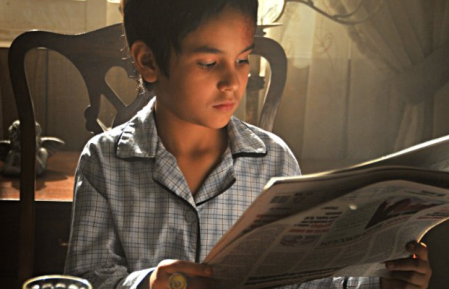 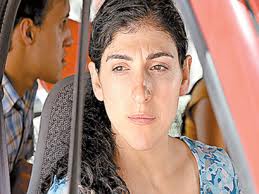 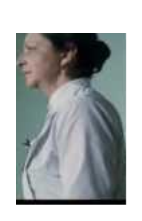 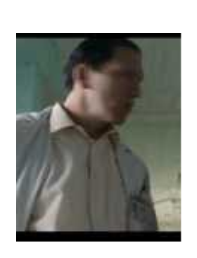 